Resoluciones #044 - #045Resoluciones #044 - #045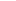 